Stagione Sportiva 2023/2024Comunicato Ufficiale N° 127 del 19/12/2023SOMMARIOSOMMARIO	1COMUNICAZIONI DELLA F.I.G.C.	1COMUNICAZIONI DELLA L.N.D.	1COMUNICAZIONI DEL COMITATO REGIONALE	1Modifiche al programma gare del 20/12/2023	2NOTIZIE SU ATTIVITÀ AGONISTICA	2PROGRAMMA GARE	5COMUNICAZIONI DELLA F.I.G.C.COMUNICAZIONI DELLA L.N.D.COMUNICAZIONI DEL COMITATO REGIONALEIMPORTANTENel presente Comunicato Ufficiale sono inseriti i risultati ed i provvedimenti disciplinari relativi alle gare disputate nel passato fine settimana del Campionato Juniores Under 19 Regionale che devono disputare, domani 20 dicembre 2023, la 14^ giornata del girone di andata.I risultati ed i provvedimenti disciplinari relativi a tutti gli altri campionati regionali verranno pubblicati domani mercoledì 20.12.2023.Programma gareSi invitano le Società a controllare il programma gare che viene pubblicato prima di ogni turno, sia di campionato che di coppa, e a segnalare a questo Comitato Regionale eventuali inesattezze.Inversione di campoSi ribadisce che nei campionati regionali non è prevista l’inversione di campo.Modifiche al programma gare del 20/12/2023CAMPIONATO JUNIORES UNDER 19 REGIONALECausa mancanza illuminazione CUPRENSE 1933/SANGIORGESE M.RUBBIANESE 1933 inizia ore 14,30.NOTIZIE SU ATTIVITÀ AGONISTICAJUNIORES UNDER 19 REGIONALERISULTATIRISULTATI UFFICIALI GARE DEL 16/12/2023Si trascrivono qui di seguito i risultati ufficiali delle gare disputateGIUDICE SPORTIVOIl Giudice Sportivo Avv. Agnese Lazzaretti, con l'assistenza del segretario Angelo Castellana, nella seduta del 19/12/2023, ha adottato le decisioni che di seguito integralmente si riportano:GARE DEL 16/12/2023 PROVVEDIMENTI DISCIPLINARI In base alle risultanze degli atti ufficiali sono state deliberate le seguenti sanzioni disciplinari. SOCIETA' AMMENDA Euro 100,00 CASTELFIDARDO S.S.D. ARL 
Per aver la propria tifoseria, durante tutta la gara, rivolto espressioni irriguardose all'indirizzo dell'arbitro. DIRIGENTI INIBIZIONE A SVOLGERE OGNI ATTIVITA' FINO AL 27/12/2023 Per proteste nei confronti dell'arbitro. ALLENATORI SQUALIFICA FINO AL 27/12/2023 Per bestemmia CALCIATORI ESPULSI SQUALIFICA PER QUATTRO GARE EFFETTIVE Per aver tenuto un comportamento gravemente irriguardoso nei confronti del direttore di gara, spintonando lo stesso. Per comportamento gravemente irriguardoso e minaccioso nei confronti dell'arbitro. SQUALIFICA PER DUE GARE EFFETTIVE CALCIATORI NON ESPULSI SQUALIFICA PER UNA GARA EFFETTIVA PER RECIDIVITA' IN AMMONIZIONE (V INFR) AMMONIZIONE CON DIFFIDA (IV INFR) AMMONIZIONE (III INFR) AMMONIZIONE (II INFR) AMMONIZIONE (I INFR) GARE DEL 17/12/2023 PROVVEDIMENTI DISCIPLINARI In base alle risultanze degli atti ufficiali sono state deliberate le seguenti sanzioni disciplinari. DIRIGENTI INIBIZIONE A SVOLGERE OGNI ATTIVITA' FINO AL 9/ 1/2024 Per espressione irriguardosa rivolta all'arbitro. Per comportamento irriguardoso nei confronti dell'arbitro ALLENATORI SQUALIFICA FINO AL 27/12/2023 Per somma di ammonizioni SQUALIFICA Per comportamento irriguardoso nei confronti dell'arbitro AMMONIZIONE (II INFR) CALCIATORI ESPULSI SQUALIFICA PER DUE GARE EFFETTIVE SQUALIFICA PER UNA GARA EFFETTIVA CALCIATORI NON ESPULSI SQUALIFICA PER UNA GARA EFFETTIVA PER RECIDIVITA' IN AMMONIZIONE (V INFR) AMMONIZIONE CON DIFFIDA (IV INFR) AMMONIZIONE (III INFR) AMMONIZIONE (II INFR) AMMONIZIONE (I INFR) 			IL SEGRETARIO			IL GIUDICE SPORTIVO                                F.to Angelo Castellana		              F.to Agnese LazzarettiPROGRAMMA GAREPROSSIMO TURNOJUNIORES UNDER 19 REGIONALEGIRONE A - 14 GiornataGIRONE B - 14 GiornataGIRONE C - 14 GiornataLe ammende irrogate con il presente comunicato dovranno pervenire a questo Comitato entro e non oltre il 02/01/2024.Pubblicato in Ancona ed affisso all’albo del Comitato Regionale Marche il 19/12/2023.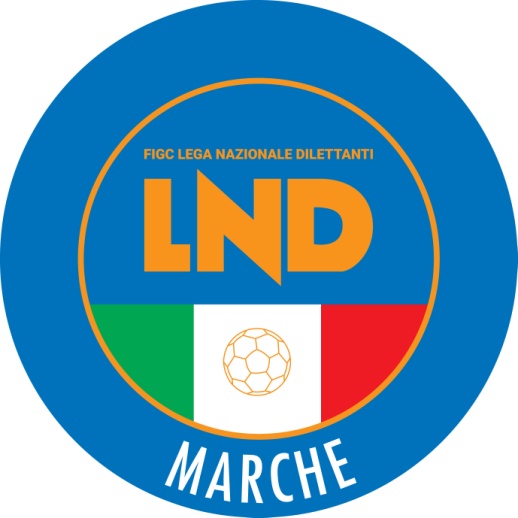 Federazione Italiana Giuoco CalcioLega Nazionale DilettantiCOMITATO REGIONALE MARCHEVia Schiavoni, snc - 60131 ANCONACENTRALINO: 071 285601 - FAX: 071 28560403sito internet: www.figcmarche.it                         e-mail: crlnd.marche01@figc.itpec: marche@pec.figcmarche.itGIACOMINI DAVIDE(URBANIA CALCIO) VAGNI DANNY(CALCIO CORRIDONIA) AFFINITO ALESSANDRO(OSIMANA) GOSTOLI LUCA(URBANIA CALCIO) SBARBATI MICHELANGELO(AURORA TREIA) CIONCO ELIA(CASTELFIDARDO S.S.D. ARL) PAGANI EMANUELE PIO(MONTICELLI CALCIO S.R.L.) GASHI DANIEL(MATELICA CALCIO 1921 ASD) VOLPONI ALESSANDRO(MONTEFANO CALCIO A R.L.) PAOLINI FRANCESCO(MONTURANO CALCIO) TROTTI LEONARDO(MONTURANO CALCIO) CURZI LEONARDO(URBANIA CALCIO) FELICIONI CRISTIAN(ATLETICO AZZURRA COLLI) GUIDI NICOLA(CASTELFIDARDO S.S.D. ARL) GOSENI ANDITO(CUPRENSE 1933) DELLA CHIARA FEDERICO(GABICCE GRADARA) CANTISANI JACOPO(K SPORT MONTECCHIO GALLO) FRANCA CHRISTIAN(K SPORT MONTECCHIO GALLO) BECI FEDERICO(MATELICA CALCIO 1921 ASD) SALVUCCI MATTEO(MONTURANO CALCIO) TESTICCIOLI ALESSANDRO(TOLENTINO 1919 SSDARL) GIACOMINI LEONARDO(URBANIA CALCIO) VANDINI TOMMASO(URBANIA CALCIO) GUIDI TOMMASO(VILLA S.MARTINO) MONTANARI ALESSANDRO(VILLA S.MARTINO) CARDINALI MATTEO(AURORA TREIA) RUANI RICCARDO(AURORA TREIA) BELLESI LEONARDO(CALCIO CORRIDONIA) SIMONETTI ENEA(CASTELFIDARDO S.S.D. ARL) CHIODINI MARCO(CIVITANOVESE CALCIO) FRANCA NICOLO(GABICCE GRADARA) GAGGI MARCO(GABICCE GRADARA) SCARPECCI LEONARDO(M.C.C. MONTEGRANARO SSDRL) MAOLONI FEDERICO(MONTICELLI CALCIO S.R.L.) DE ANGELIS MATTIA(OSIMANA) PIERAGOSTINI CAMILLO(PALMENSE SSDARL) SABBATINI MARIO(ATLETICO AZZURRA COLLI) FOGLIA LEONARDO(AURORA TREIA) SPACCASASSI DANIELE(CUPRENSE 1933) ROSI MICHELE(JESI) FUCILI NICCOLO(K SPORT MONTECCHIO GALLO) KOLAJ FRANCESKO(K SPORT MONTECCHIO GALLO) PIERMATTEI DIEGO(K SPORT MONTECCHIO GALLO) PESARESI ANDREA(OSIMANA) RAPACCI ROBERTO(SANGIUSTESE VP) SALVUCCI MATTEO(TOLENTINO 1919 SSDARL) BARTOLUCCI MATTEO(VILLA S.MARTINO) MORGANTI TOMMASO(ATL. CALCIO P.S. ELPIDIO) CANCRINI LEONARDO(ATLETICO AZZURRA COLLI) LAMBERTUCCI MANUEL(CALCIO CORRIDONIA) LUCIANI ELIA(CALCIO CORRIDONIA) MORESCHINI LORENZO(CUPRENSE 1933) STRACCIA ALESSIO(CUPRENSE 1933) ZUMPANO DIEGO JOSE(CUPRENSE 1933) ANASTASI DAVIDE(MATELICA CALCIO 1921 ASD) CAMAIONI NICOLO(MONTICELLI CALCIO S.R.L.) NARDINOCCHI MANUEL(MONTICELLI CALCIO S.R.L.) ROCCHETTI FRANCESCO(PALMENSE SSDARL) GOSTOLI LUCA(URBANIA CALCIO) DESANTIS MATTEO(VILLA S.MARTINO) GUIDUCCI MATTEO(UNIONE CALCIO PERGOLESE) LUCHETTI ALBANO(UNIONE CALCIO PERGOLESE) ROSSINI GIORGIO(BIAGIO NAZZARO) PANICHI DANILO(MARINA CALCIO) 2 gare PANICHI DANILO(MARINA CALCIO) ORAZI STEFANO(POL. LUNANO) BERTINI FRANCESCO(CHIESANUOVA A.S.D.) CATALANI TOMMASO(MARINA CALCIO) LINARDELLI EDOARDO(POTENZA PICENA) GNAHE SIEKAHN(I.L. BARBARA MONSERRA) BECILLI TOMMASO(U.S. FERMIGNANESE 1923) BURATTI DAVIDE(I.L. BARBARA MONSERRA) MARINONI NICO(POL. LUNANO) FABIANI DANIELE(SANGIORGESE M.RUBBIANESE) SCHEFFER BRACCO JUAN BAUTISTA(BIAGIO NAZZARO) VINACRI TOMMASO(BIAGIO NAZZARO) ERCOLI NICOLA(CALDAROLA G.N.C.) D ONOFRIO JACOPO(CASTELFRETTESE A.S.D.) FERMANI JONATHAN(CHIESANUOVA A.S.D.) FEDUZZI MATTEO(POL. LUNANO) IENNACO CIRO(S.ORSO 1980) STAMPATORI EMANUELE(ATLETICO CENTOBUCHI) SPANO ARMANDO(BIAGIO NAZZARO) DELLERBA NICOLA(CALDAROLA G.N.C.) FABRIZI ALESSANDRO(CALDAROLA G.N.C.) BACELLI LORENZO(CASTELFRETTESE A.S.D.) POLONI RICCARDO(CHIESANUOVA A.S.D.) MAROCCHI ALESSANDRO(MARINA CALCIO) NUREDINI SHEVAL(POL. LUNANO) ATTACCALITE MARCO(POTENZA PICENA) CARINELLI JACOPO(POTENZA PICENA) SAMPAOLO ALESSANDRO(POTENZA PICENA) SBROLLINI ANDREA(POTENZA PICENA) SORA TOMMASO(S.ORSO 1980) ORCIARI STEFANO(U.S. FERMIGNANESE 1923) BORGACCI GIOVANNI(UNIONE CALCIO PERGOLESE) GRANCI SIMONE(UNIONE CALCIO PERGOLESE) AMATI NICOLA(VISMARA 2008) PALLOTTA NICCOLO(ATLETICO CENTOBUCHI) VISI VASCO VALERIO(ATLETICO CENTOBUCHI) CAMILLONI ELIA(ATLETICO MONDOLFOMAROTTA) GAMBELLA DIEGO(BIAGIO NAZZARO) RINAUDO LORENZO(CALDAROLA G.N.C.) CATALANI TOMMASO(MARINA CALCIO) GAMBUTO ALESSANDRO(POTENZA PICENA) GAROTA NICOLA(U.S. FERMIGNANESE 1923) BAJRAMI VIGAN(UNIONE CALCIO PERGOLESE) Squadra 1Squadra 2A/RData/OraImpiantoLocalita' ImpiantoIndirizzo ImpiantoGABICCE GRADARACASTELFRETTESE A.S.D.A20/12/2023 15:007076 CAMPO 2 PONTE TAVOLLOGABICCE MAREVIA ALDO MOROLMV URBINO CALCIOVISMARA 2008A20/12/2023 15:00498 STADIO "MONTEFELTRO"URBINOVIA ANNUNZIATA SNCMARINA CALCIOURBANIA CALCIOA20/12/2023 14:3062 COMUNALE "LE FORNACI" MARINAMONTEMARCIANOVIA DELEDDA 98 FZ.MARINAPOL. LUNANOK SPORT MONTECCHIO GALLOA20/12/2023 14:30421 COMUNALELUNANOVIA CIRCONVALLAZIONES.ORSO 1980BIAGIO NAZZAROA20/12/2023 16:00400 COMUNALE "CAMPO N.1 BELLOCCHI"FANOVIA I STRADAU.S. FERMIGNANESE 1923ATLETICO MONDOLFOMAROTTAA20/12/2023 17:00412 COMUNALE SUPPLEMENTAREFERMIGNANOVIA COSTAVILLA S.MARTINOVALFOGLIAA20/12/2023 15:307081 COMUNALE"S.MARIA DELL'ARZILLA"PESAROSTR. S.MARIA DELL'ARZILLASquadra 1Squadra 2A/RData/OraImpiantoLocalita' ImpiantoIndirizzo ImpiantoCALCIO CORRIDONIAMATELICA CALCIO 1921 ASDA20/12/2023 19:00281 COMUNALE "SIGISMONDO MARTINI"CORRIDONIAVIA FONTORSOLACASTELFIDARDO S.S.D. ARLPORTUALI CALCIO ANCONAA20/12/2023 14:3025 STADIO COMUNALE "G.MANCINI"CASTELFIDARDOVIA DELLO SPORTCIVITANOVESE CALCIOVIGOR CASTELFIDARDO-O ASDA20/12/2023 18:30272 "DON SILVESTRO CONTIGIANI"CIVITANOVA MARCHEVIA UGO BASSII.L. BARBARA MONSERRAFABRIANO CERRETOA20/12/2023 14:3058 COMUNALEMONTECAROTTOVIA COLLE 4JESIPOTENZA PICENAA20/12/2023 15:006062 COMUNALE "GIORDANO PETRACCINI"JESIVIA PIAN DEL MEDICO, 21MOIE VALLESINA A.S.D.MONTEFANO CALCIO A R.L.A20/12/2023 15:0056 "GRANDE TORINO" LOC. MOIEMAIOLATI SPONTINIVIA ASCOLI PICENOS.S. MACERATESE 1922CLUENTINA CALCIOA20/12/2023 18:00301 "MICHELE GIRONELLA" V.POTENZAMACERATABORGO PERANZONI VILLA POTENZASquadra 1Squadra 2A/RData/OraImpiantoLocalita' ImpiantoIndirizzo ImpiantoATL. CALCIO P.S. ELPIDIOTOLENTINO 1919 SSDARLA20/12/2023 15:00210 COMUNALE "M.MARTELLINI"PORTO SANT'ELPIDIOVIA DELLA LIBERAZIONEATLETICO CENTOBUCHIMONTEGIORGIO CALCIO A.R.LA20/12/2023 17:307100 COMUNALE "C.FRANCHI"MARTINSICUROFZ. VILLA ROSA VIA FRANCHIAURORA TREIACALDAROLA G.N.C.A20/12/2023 17:00352 COMUNALE "LEONARDO CAPPONI"TREIAVIA CAMPO SPORTIVOCUPRENSE 1933SANGIORGESE M.RUBBIANESEA20/12/2023 14:30149 COMUNALE "F.LLI VECCIA"CUPRA MARITTIMAVIA BOCCABIANCA 100MONTICELLI CALCIO S.R.L.SANGIUSTESE VPA20/12/2023 17:00134 COM. "DON MAURO BARTOLINI"ASCOLI PICENOFRAZ. MONTICELLIMONTURANO CALCIOATLETICO AZZURRA COLLIA20/12/2023 15:00173 COMUNALE "VALENTINO MAZZOLA"MAGLIANO DI TENNAVIA MONTI SIBILLINIPALMENSE SSDARLCHIESANUOVA A.S.D.A20/12/2023 15:00158 "ILARIO E ORLANDO STANGHETTA"FERMOFRAZ. MARINA PALMENSE  Il Segretario(Angelo Castellana)Il Presidente(Ivo Panichi)